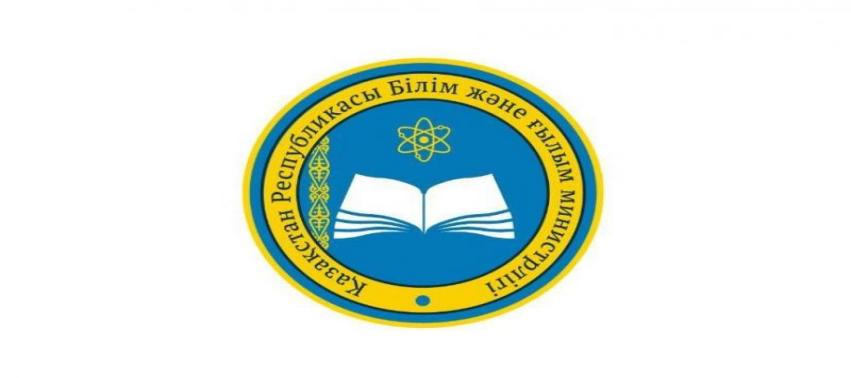 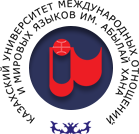 МИНИСТЕРСТВО НАУКИ И ВЫСШЕГО ОБРАЗОВАНИЯ РЕСПУБЛИКИ КАЗАХСТАНКАЗАХСКИЙ УНИВЕРСИТЕТ МЕЖДУНАРОДНЫХ ОТНОШЕНИЙ И МИРОВЫХ ЯЗЫКОВ ИМЕНИ АБЫЛАЙ ХАНАИнформационное письмо 27 – 28 апреля 2023  года Казахский университет международных отношений и мировых языков имени Абылай хана проводит IX Международную научно-практическую конференцию молодых ученых и  специалистов «Диалог поколений и новые ориентиры», посвященную Дню работников науки РК. Цель конференции: обобщить спектр актуальных проблем  образования и  научных исследований молодых ученых,  создать  площадку для обмена опытом и генерации новых идей.Основные тематические направления работы конференции связаны с тематикой НИПО комплексов и научно-исследовательских инновационных прикладных лабораторий КазУМОиМЯ. Основные тематические направления работы конференции: Современные подходы в формировании межкультурной коммуникативной компетенции.Актуальные вопросы инновационно-информационного пространства иноязычного образования и значимость науки в инновационно-цифровом развитии Казахстана и стран СНГ.Современное иноязычное образование: проблемы и перспективы.Геополитические процессы современного мира:  риски и вызовы. Актуальные вопросы востоковедения: языкознание, переводоведение, история, экономика, культура, политика. Теоретико-прикладные аспекты и нынешние тренды экономики, международного и национального права, менеджмента. Актуальные аспекты теории и практики развития индустрии туризма, гостеприимства и сервиса. Трансформация ценностей казахстанской системы высшего образования в условиях поликультурного и глобализирующегося мира. Актуальные проблемы и перспективы современного педагогического образования.Форма участия в конференции: очная, заочная.Срок представления заявок и статей – до 28 апреля 2023 года . Статьи отправлять ответственному секретарю конференции – Тусуповой Алие на электронный адрес: tusupova.a@ablaikhan.kzТел. + 8 7272 92 03 84 (внутр.2418). Стоимость публикации – 3 500 тенге.   Рабочие языки: казахский, русский, английский. Online платформа для встречи в Google MeetСсылка: https://meet.google.com/twt-yzqk-zueМатериалы публикуются в авторской редакции и корректировке не подлежат.Ответственность за достоверность представляемых материалов несут авторы.По результатам конференции формируется сборник материалов в электронном виде.Минимальный уровень оригинальности статьи – 75%. Предоставление СПРАВКИ О ПРОВЕРКЕ СТАТЬИ В ПРОГРАММЕ АНТИПЛАГИАТ ОБЯЗАТЕЛЬНО!К статье прилагается заявка автора (авторов).Заявку, материалы статьи, квитанцию об оплате и справку об антиплагиате просьба ОДНИМ ПИСЬМОМ направлять на адрес электронной почты.Требования к оформлению докладовОбъем –  5-7 страниц в формате текстового редактора MS Word, включая сноски. Шрифт: размер – 14; тип –  Times New Roman; межстрочный интервал – 1, выравнивание по ширине. Все поля по 2 см, абзацный отступ по умолчанию 1,25 см. Страницы не нумеруются, переносы не ставятся. Сноски на литературу давать в квадратных скобках в соответствии с  базовым издательским стандартам по оформлению статей в соответствии с ГОСТ 7.5-98 «Журналы, сборники, информационные издания. Издательское оформление публикуемых материалов», пристатейных библиографических списков в соответствии с ГОСТ 7.1-2003 «Библиографическая запись. Библиографическое описание. Общие требования и правила составления» [2, c.5]. Обратите внимание на оформление  электронного документа. Вверху слева  печатается УДК статьи, после отступа далее справа -  жирным шрифтом фамилия, инициалы автора (ов), обычным шрифтом степень, ученое звание, должность, полное название организации. Название доклада печатается заглавными буквами, жирным шрифтом с выравниванием посередине, точка в конце заголовка не ставится. Далее после отступа идут ключевые слова и резюме  на языке статьи (каз/рус/англ. яз.,  8-10 строк, 70-90 слов), далее ключевые слова и резюме английском языке (если статья на каз/рус. яз. Образец-1, 2)  /ключевые слова и резюме   на русском/казахском языке (если статья на англ. яз.,Образец-3,4). Затем следует текст статьи. Рисунки – по центру страницы после ссылки по тексту; формат – любой, поддерживаемый редактором Microsoft Word; сверху и снизу – пустая строка. Название рисунка – через строку от подрисуночной подписи после номера рисунка (Рисунок 1 - ...). После названия рисунка точка не ставится. Таблицы – по центру страницы после ссылки на нее.  После таблицы – пустая строка. Название таблицы – над таблицей, с абзацного отступа 1,25 см после номера таблицы (Таблица 1 – ...). Шрифт: Times New Roman, кегль – 12, строчный, выравнивание по ширине. Название таблицы отделяется от текста сверху пустой строкой. После названия таблицы точка не ставится.   И заключает статью список литературы:     «Әдебиет» - если статья на каз.яз.,  «Литература» -  если статья на рус.яз., “Reference” –  если статья на англ.яз. Название файла должно соответствовать фамилии автора (или первого автора). Образец-1: УДК  94(560):355.48Исатаев Қ., Докторант «6М020900-Шығыстану»Абылай хан атындағы Қаз ХҚ және ӘТУАлматы, Қазақстанe-mail: ik_e18@gmail.com«ТАРИХА СОҒЫС ЖАДЫН» ЗЕРТТЕУДІҢ ТЕОРИЯЛЫҚ НЕГІЗДЕРІТүйін: Аталмыш мақалада автор Орталық Азиядағы су қауіпсіздігі мәселелері қарастырады. Зерттеу жұмыстарына сәйкес, автор тарихи жадты, саяси миф, сал-дәстүрдің ықпалын  зерттеудің маңыздылығын, оның бүгінгі күнгі ахуалға ықпалы зор екенін атап көрсетеді.  Тірек сөздер: «Жад соғыстары», тарих, ұжымдық жад, саяси миф, дәстүрдің пайда болуы. Issatayev  K.,PhD student«6М020900- Orientalism»AblaikhanKazUIRandWL, Almaty, Kazakhstane-mail: ik_e18@gmail.comTheoretical basis of research of "memories wars"Abstract: The article is concerned with the conceptual bases of memory wars research, methodological development of “collective memory”, the interaction between national identity and collective memory, bases of “political myths” formation. Keywords: «war memories»,  collective memory, «political myths», «invention of tradition». мақала мәтініӘДЕБИЕТ1.		Кунанбаева С.С. Теория и практика современного иноязычного образования. -Алматы, 2010. – 344 с.2. 	Hobsbawm E. Introduction: Inventing Traditions // The Invention of Tradition.d. И E. Hobsbawm and T. Ranger. - Cambridge, 2000. - P. 17.3. 	Главу Samsung арестовали по делу о коррупции. – Қолжетімділік режимі URL: www.languages.com. - (қаралаған күні: 12.10.2018).Образец-2: УДК  94(560):355.48Исатаев Қ.,Докторант «6М020900-Востоковедение»КазУМОиМЯ имени Абылай ханаАлматы, Казахстанe-mail: ik_e18@gmail.comТЕОРЕТИЧЕСКАЯ ОСНОВА ИССЛЕДОВАНИЯ «ВОЙН ПАМЯТИ»Аннотация: В статье рассматриваются концептуальные основы исследования «войн памяти», методологические разработки «коллективной памяти», взаимодействие между национальным самосознанием и коллективной памятью, основы формирования «политических мифов». Ключевые слова: «войны памяти», коллективная память, «политический миф», «изобретение традиций».Issatayev  K.,PhD student«6М020900- Orientalism»AblaikhanKazUIRandWL, Almaty, Kazakhstane-mail: ik_e18@gmail.comTheoretical basis of research of "memories wars"Abstract: The article is concerned with the conceptual bases of memory wars research, methodological development of “collective memory”, the interaction between national identity and collective memory, bases of “political myths” formation. Keywords: «war memories»,  collective memory, «political myths», «invention of tradition». Текст статьиЛитература1.	Кунанбаева С.С. Теория и практика современного иноязычного образования. -Алматы, 2010. – 344 с.2.  	Hobsbawm E. Introduction: Inventing Traditions // The Invention of Tradition. Еd. И E. Hobsbawm and T. Ranger. - Cambridge, 2000. - P. 17.3.  	Главу Samsung арестовали по делу о коррупции. – Режим доступа URL:www.languages.com. - (дата  обращения: 12.10.2018).Образец-3: UDC  94(560):355.48Issatayev  K.,PhD student«6М020900- Orientalism»AblaikhanKazUIRandWL, Almaty, Kazakhstane-mail: ik_e18@gmail.comTheoretical basis of research of "memories wars"Abstract: The article is concerned with the conceptual bases of memory wars research, methodological development of “collective memory”, the interaction between national identity and collective memory, bases of “political myths” formation. Keywords: «war memories»,  collective memory, «political myths», «invention of tradition».Исатаев Қ., Докторант «6М020900-Шығыстану»Абылай хан атындағы Қаз ХҚ және ӘТУАлматы, Қазақстанe-mail: ik_e18@gmail.com«ТАРИХА СОҒЫС ЖАДЫН» ЗЕРТТЕУДІҢ ТЕОРИЯЛЫҚ НЕГІЗДЕРІТүйін: Аталмыш мақалада автор Орталық Азиядағы су қауіпсіздігі мәселелері қарастырады. Зерттеу жұмыстарына сәйкес, автор тарихи жадты, саяси миф, сал-дәстүрдің ықпалын  зерттеудің маңыздылығын, оның бүгінгі күнгі ахуалға ықпалы зор екенін атап көрсетеді.  Тірек сөздер: «Жад соғыстары», тарих, ұжымдық жад, саяси миф, дәстүрдің пайда болуы. Text REFERENCE1. 	Hobsbawm E. Introduction: Inventing Traditions // The Invention of Tradition. Еd. И E. Hobsbawm and T. Ranger. - Cambridge, 2000. - P. 17.2. 	The head of Samsung was arrested in a corruption case.Mode of access URL:www.languages.com. - (accessed: 12.10.2018).Образец-4: UDC  94(560):355.48Issatayev  K.,PhD student«6М020900- Orientalism»AblaikhanKazUIRandWL, Almaty, Kazakhstane-mail: ik_e18@gmail.comTheoretical basis of research of "memories wars"Abstract: The article is concerned with the conceptual bases of memory wars research, methodological development of “collective memory”, the interaction between national identity and collective memory, bases of “political myths” formation. Keywords: «war memories»,  collective memory, «political myths», «invention of tradition».Исатаев Қ.,Докторант «6М020900-Востоковедение»КазУМОиМЯ имени Абылай ханаАлматы, Казахстанe-mail: ik_e18@gmail.comТЕОРЕТИЧЕСКАЯ ОСНОВА ИССЛЕДОВАНИЯ «ВОЙН ПАМЯТИ»Аннотация: В статье рассматриваются концептуальные основы исследования «войн памяти», методологические разработки «коллективной памяти», взаимодействие между национальным самосознанием и коллективной памятью, основы формирования «политических мифов». Ключевые слова: «войны памяти», коллективная память, «политический миф», «изобретение традиций».Text REFERENCE1. 	Hobsbawm E. Introduction: Inventing Traditions // The Invention of Tradition. Еd. И E. Hobsbawm and T. Ranger. - Cambridge, 2000. - P. 17.2. 	The head of Samsung was arrested in a corruption case.Mode of access URL:www.languages.com. - (accessed: 12.10.2018).Заявка на участие в  работе IX Международной научно-практической конференции молодых ученых и  специалистов «Диалог поколений и новые ориентиры».РЕКВИЗИТЫАО «Казахский университет международных отношений и мировых языков имени Абылай хана».Юридический адрес:050022, г.Алматы, ул.Муратбаева, 200Банковские реквизиты:РНН 600700016904ИИК   KZ 358 560 000 000 010 712АО Банк Центр КредитБИК       KCJB KZ KXКбе 16БИН 011140001654При перечислении обязательно указать «Целевой взнос за участие в конференции МНПК   КазУМОиМЯ им.Абылай хана».Проживающие в  Алматы могут оплачивать в бухгалтерии КазУМОиМЯ им. Абылай хана.Фамилия ИмяОтчествоНазвание организацииУченая степень, ученое званиеФорма участия Телефонe-mailНазвание направленияТема доклада